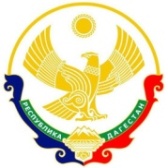 РЕСПУБЛИКА ДАГЕСТАНАДМИНИСТРАЦИЯ ГОРОДСКОГО ОКРУГА «ГОРОД ИЗБЕРБАШ»УПРАВЛЕНИЕ ОБРАЗОВАНИЕМ г.ИЗБЕРБАШМуниципальное казенное общеобразовательное  учреждение«Средняя общеобразовательная школа №10»      ИНН 0548113530                                                                      ОГРН 1070548000665     Адрес: г. Избербаш ул. Ленина, 6                                            тел. 2-73-46     E-mail: izberbash10school@ya.ruСправкаоб организации питания   в МКОУ СОШ №10, г.ИзбербашСпециалисты считают, что ухудшение здоровья детей в последние годы связано с неполноценным питанием,  химическими загрязнениями окружающей среды, отсутствием навыков и привычек здорового образа жизни.   Важным фактором сохранения здоровья учащихся является организация не только правильного питания,  но и его пропаганда.     В  средней школе №10 для решения этой проблемы  создан  и выполняется план  работы по пропаганде здорового питания на 2021-2022 учебный год. Работа ведется по следующим направлениям: организационные мероприятия, работа с родителями, работа по формированию у школьников потребности в здоровом питании, работа с педагогическими кадрами, развитие материально - технической базы школьной столовой.Столовая расположена в удобном для посещения месте в школьном здании на первом этаже, рассчитана по проекту на 90 посадочных мест. Количество учащихся в школе – 355. Занятия проходят в две смены. 100% учащихся школы охвачены горячим питанием.Горячие завтраки школьники получают  с первой по третью перемену. Вторая смена питается с 13ч.40мин. График питания в школьной столовой разработан на основании расписания занятий, утвержден директором школы и вывешен рядом с меню. Сведения о работниках пищеблока  образовательных учреждений 	В школе работает  бракеражная комиссия, задачей которой является ежедневное снятие проб с годовой продукции и оформление записи в бракеражном журнале.Состав комиссии:Зам.директора по УВР нач.классов – Адаева М.К.,Медработник - Абдулвагабова Э.Б., Повар – Даниева З.А.Рабочий день в столовой начинается в 8.00 и заканчивается в 17.00 ч.       Работниками столовой строго соблюдаются правила труда и техники безопасности. Периодически проводятся инструктажи по ТБ, фиксируемые в журнале регистрации инструктажа на рабочем месте.       Главная задача школьной столовой - обслуживание  определенного количества учащихся в  короткие промежутки времени. Столы и места в зале закреплены за каждым классом, что сокращает продолжительность пребывания детей в столовой.       Посуда в столовой фарфоро-фаянсовая, ложки из нержавеющей стали.      Для раздачи порционных блюд на тарелках используются обычные подносы. Использованная посуда относится вручную каждым учащимся к  столу рядом с моечной.               В школьной столовой МКОУ СОШ №10 уделяется достаточное внимание соблюдению санитарно-эпидемиологических требований, предъявляемых к организации школьного питания, строго соблюдаются сроки реализации пищи. Образцы пищи хранятся в стеклянной таре в холодильнике двое суток.      	В обеденном зале установлены столы для приема пищи прямоугольной формы со стульями. Столы после каждого приема пищи протираются влажной салфеткой, а в конце рабочего дня моются горячей водой с моющими и дезинфицирующими средствами. Периодически работники столовой проходят инструктаж, раз в год проходят медосмотр.      Для питания учащихся в школьной столовой разработаны примерное двухнедельное меню горячих обедов, сбалансированное по содержанию и калорийности.           В школе действует программа «Правильное питание», цель  которой является обеспечение качественным питанием обучающихся в школе. В рамках программы классные  руководители проводят классные часы и родительские собрания  на темы школьного питания и пропаганде здорового образа жизни. Анализ охвата горячим питанием показывает, что совместная работа педагогического коллектива, родителей, работников школьной столовой дает и положительный результат. В школьной столовой проводятся в настоящий момент и планируются  проводить в будущем, праздники классных коллективов: День именинника, праздничные огоньки, конкурсы с привлечением родителей и общественности. Работники школьной столовой с удовольствием участвуют во внеклассной жизни коллектива. Вопросы работы школы по улучшению питания учащихся, внедрение новых форм обслуживания с учетом интересов детей и их родителей рассматриваются на совещаниях при директоре, совещаниях классных руководителей, классных часах и родительских собраниях.Зам.директора по УВР  ________________ Адаева М.К. № п/пФ.И.О. работникаДолжность Образование Стаж работы1Даниева Заира АбдулзагировнаПоварПовар 6 разряда 43  год2Тайгибова Салихат АлиевнаПомощ.повараСреднее спец.4 года3Муидова Лейла ХаждаутовнаКух.рабочийСреднее спец.3 года